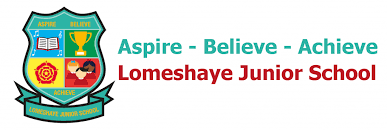 Year 3 - Key Question - What does it mean to be a disciple of Jesus?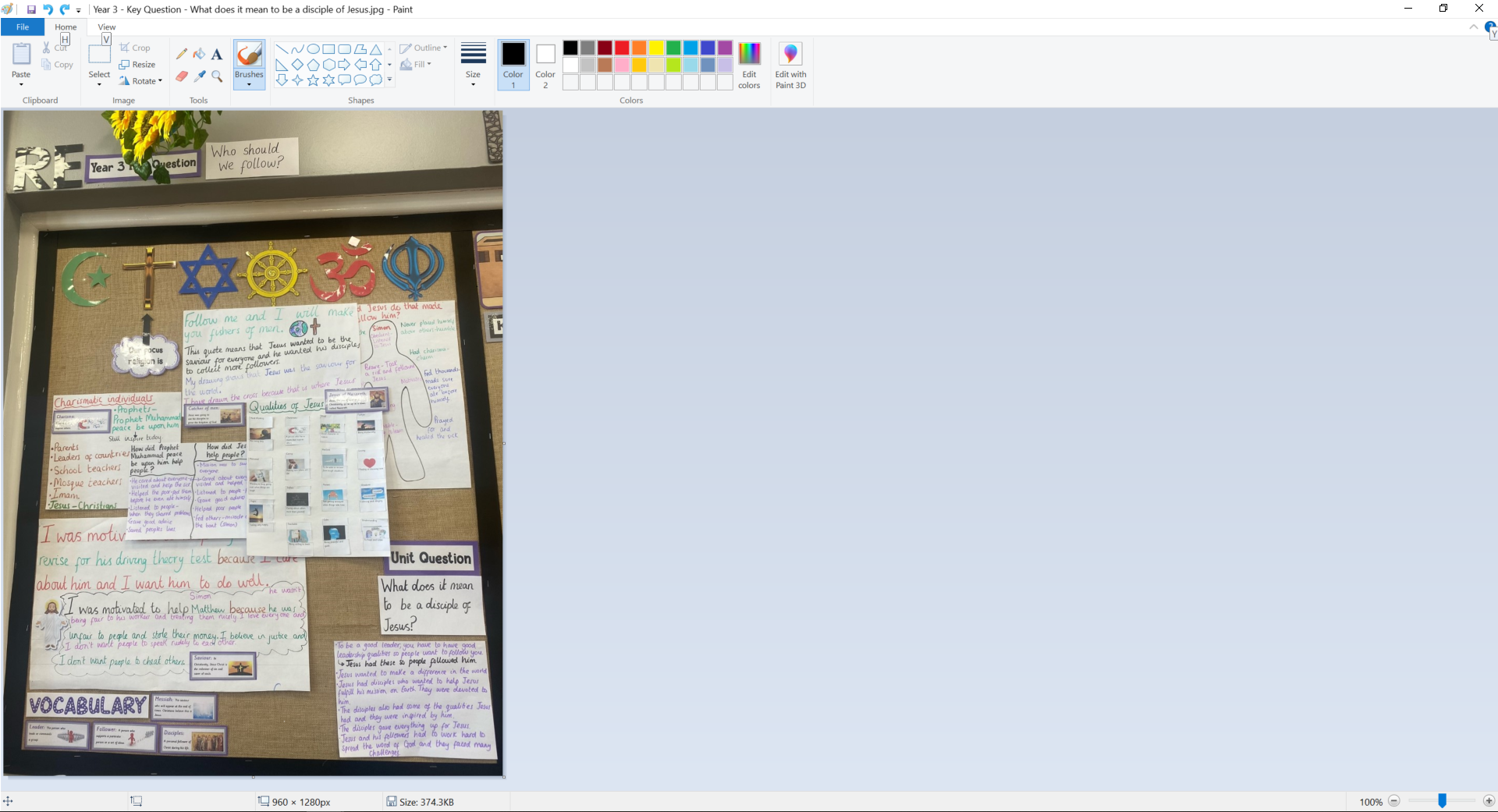 